РЕШЕНИЕс. БижбулякО Программе обучения членов участковых избирательных комиссий и резерва составов участковых избирательных комиссий,территориальной избирательной комиссии муниципального района Бижбулякский район Республики БашкортостанВ соответствии с пунктом 9 статьи 26 Федерального закона «Об основных гарантиях избирательных прав и права на участие в референдуме граждан Российской Федерации», частью 6 статьи 25   Кодекса Республики Башкортостан о выборах и Планом работы территориальной избирательной комиссии муниципального района Бижбулякский район Республики Башкортостан на 2021 год, территориальная избирательная комиссия муниципального	района	Бижбулякский	район Республики Башкортостан решила:Утвердить Программу обучения членов участковых избирательных комиссий и резерва составов участковых избирательных комиссий, территориальной избирательной комиссии муниципального района Бижбулякский район Республики Башкортостан (прилагается).Контроль за исполнением настоящего решения возложить на председателя территориальной избирательной комиссии муниципального района Бижбулякский район Республики Башкортостан Ситдикова И.Р.Председатель комиссии	И.Р. СитдиковСекретарь комиссии	З.М. ГариповаУтверждено решением территориальной избирательной комиссии муниципального района Бижбулякский районРеспублики Башкортостанот «28» июня 2021 года № 9/8-5Программа обучения членов участковых избирательных комиссий и резерва составов участковых избирательных комиссий, территориальной избирательной комиссии муниципального района Бижбулякский район Республики БашкортостанЦель обучения.Повышение квалификации членов участковых избирательных комиссий (УИК) и резерва составов участковых избирательных комиссий, территориальной избирательной комиссии (ТИК). Подготовка к проведению федеральных выборов, выборов в органы государственной власти Республики Башкортостан, референдумов и выборов в органы местного самоуправления.Задачи программы.Изучение норм законодательства Российской Федерации в части полномочий УИК при подготовке и проведении избирательных кампаний, референдумов. Выработка умения применять полученные знания на практике. Овладение навыками взаимодействия с членами УИК с правом совещательного голоса, наблюдателями, представителями политических партий, СМИ, общественных организаций и объединений, иными участниками избирательного процесса.Компетенции обучающихся, формируемые в результате освоения программы.В результате освоения программы обучающийся должен:знать нормы российского и республиканского избирательного права, структуру и основные принципы организации и проведения избирательных кампаний разных уровней, в том числе полномочия и порядок совершения избирательных действий и процедур, порядок рассмотрения жалоб, обращений;уметь реализовывать полномочия члена УИК с правом решающего голоса, в пределах компетенции, на практике;владеть навыками взаимодействия с участниками избирательного процесса, навыками принятия решений, в том числе в экстремальных ситуациях.Формы обучения. Лекционные занятия. Практические занятия.Проверка знаний в форме тестирования с использованием учебно- методического комплекса, размещенного на сайте РЦОИТ при ЦИК России в информационно-телекоммуникационной сети «Интернет».Учебно-тематический план программы (категория: председатели, заместители председателей и секретари УИК, резерв составов УИК, члены ТИК).Содержание программы.Тема 1. Участковые избирательные комиссии в системе избирательных комиссий Российской Федерации.Система и конституционно-правовой статус избирательных комиссий в Российской Федерации.Изменения в законодательстве Российской Федерации о едином дне голосования, о формировании избирательных участков, единых для всех выборов, проводимых на территории Российской Федерации.Статус членов участковых избирательных комиссий с правом   решающего голоса. Процедура назначения (избрания) на должность и освобождения   от должности председателя, заместителя председателя и секретаря участковой избирательной комиссии.Порядок и формы взаимодействия участковых комиссий с вышестоящими избирательными комиссиями, органами местного самоуправления.Тема 2. Организация работы участковой избирательной комиссии.Организация деятельности участковых избирательных комиссий: полномочия, регламент работы, распределение обязанностей, план работы участковой избирательной комиссии.        Подготовка и проведение заседания участковой избирательной комиссии. Учет и оформление решений, в том числе решений по финансовым вопросам, протоколов заседаний участковой избирательной комиссии. Номенклатура дел.Организация документооборота в участковой избирательной комиссии. Прием, регистрация и прохождение документов в участковой избирательной комиссии. Оформление и отправка исходящей документации.Тема 3. Работа со списками избирателей. Уточнение списков избирателей.Работа участковой избирательной комиссии по уточнению списков избирателей. Ознакомление избирателей со списком избирателей.Рассмотрение участковой избирательной комиссией заявлений граждан о включении в список избирателей, об ошибках или неточностях в сведениях о них.Порядок включения в список избирателей, находящихся в местах временного пребывания, студентов и аспирантов, зарегистрированных по месту пребывания в общежитиях, лиц, не имеющих регистрации по месту жительства и по месту пребывания в пределах Российской Федерации.Технология «Мобильный избиратель» в работе ТИК и УИК.Тема 4. Работа участковой избирательной комиссии по информированию избирателей и осуществлению контроля за соблюдением правил предвыборной агитации.Требования к содержанию информационных материалов, размещаемых на избирательном участке.Организация работы участковых избирательных комиссий по информированию избирателей.Контроль за соблюдением законодательства при размещении агитационных материалов в границах территории избирательного участка. Агитационный период, день тишины. Действия участковой избирательной комиссии в случае выявления нарушения правил агитации на избирательном участке.Правовые основы и ограничения при проведении опросов избирателей в день голосования.Тема 5. Организация и проведение досрочного голосования участковой избирательной комиссией.Сроки проведения досрочного голосования.Организация   работы	участковой	избирательной комиссии по информированию избирателей о досрочном голосовании.Порядок проведения досрочного голосования.Порядок	работы	УИК	с	избирательной	документацией при организации и проведении досрочного голосования.Тема 6. Организация работы участковой избирательной комиссии в день голосования и в предшествующий ему день.Работа участковой избирательной комиссии с избирательными бюллетенями. Порядок получения избирательных бюллетеней, их подготовки к использованию. Вычеркивание данных о выбывших кандидатах. Передача избирательных бюллетеней членам участковой избирательной комиссии для выдачи избирателям. Порядок хранения избирательных бюллетеней и других избирательных документов.Работа участковой избирательной комиссии по подготовке помещений для голосования и мест для тайного голосования.Взаимодействие участковой избирательной комиссии с органами местного самоуправления по вопросам подготовки избирательных участков для голосования граждан, являющихся инвалидами.Порядок голосования в помещении для голосования в день голосования: функции председателя, заместителя председателя и секретаря участковой избирательной комиссии.Порядок работы участковой избирательной комиссии по организации и проведению голосования избирателей вне помещения для голосования.Порядок подсчета голосов избирателей. Составление протоколов об итогах голосования с применением технологии изготовления протокола УИК об итогах голосования с машиночитаемым кодом. Функции председателя, заместителя председателя и секретаря участковой избирательной комиссии. Повторный подсчет голосов: основания и порядок, составление протокола повторного подсчета голосов.Тема 7. Использование технических средств подсчета голосов, средств видеонаблюдения и трансляции изображения.Применение комплексов обработки избирательных бюллетеней (КОИБ).Комплекс электронного голосования (КЭГ).Организация	работы	участковой	избирательной	комиссии	в	помещении для голосования, оборудованном средствами видеонаблюдения и трансляции изображения.Тема 8. Открытость и гласность в деятельности участковых избирательных комиссий.Взаимодействие участковой избирательной комиссии с наблюдателями, членами участковой избирательной комиссии с правом совещательного голоса.Взаимодействие участковой избирательной комиссии с представителями средств массовой информации, кандидатами, присутствующими при голосовании и подсчете голосов избирателей.Порядок осуществления фото-и видеосъемки на избирательном участке.Тема 9. Правонарушающие ситуации на избирательном участке и взаимодействие с правоохранительными органами. Действия участковой избирательной комиссии при возникновении чрезвычайных ситуаций.Правонарушающие ситуации на избирательном участке.Взаимодействие участковой избирательной комиссии с правоохранительными органами, местной администрацией муниципального образования, владельцами помещения, органами МЧС России.Тема 10. Юридическая ответственность и правовые санкции за нарушение избирательного законодательства.Общие положения о юридической ответственности в избирательном процессе.Ответственность членов участковой избирательной комиссии.Ответственность и правовые санкции за нарушение законодательства лицами, находящимися в помещении избирательной комиссии.Работа участковой избирательной комиссии с обращениями, жалобами граждан и иных субъектов избирательного процесса, в том числе порядок учета обращений, жалоб, заявлений.Тема 11. Финансовая отчетность участковой избирательной комиссий.Финансирование деятельности участковых избирательных комиссий при проведении выборов различных уровней. Порядок дополнительной оплаты труда (вознаграждения) членов участковой избирательной комиссии. Составление и утверждение графика работы членов участковой избирательной комиссии. Ведение сведений о фактически отработанном времени членами участковой избирательной комиссии.Смета расходов участковых избирательных комиссий. Расходы участковых избирательных комиссий. Порядок составления и исполнения сметы расходов участковых избирательных комиссий при подготовке и проведении выборов и референдумов.Итоговое тестирование.Список источников и рекомендуемой литературы.Конституция Российской Федерации.Кодекс Российской Федерации об административных правонарушениях.Уголовный кодекс Российской Федерации.Федеральный закон от 12 июня 2002 года № 67-ФЗ «Об основных гарантиях избирательных прав и права на участие в референдуме   граждан Российской Федерации».Кодекс Республики Башкортостан о выборах от 06.12.2006 № 380-з (принят Государственным Собранием - Курултаем РБ 30.11.2006) (вместе со "Сведениями о размере и об источниках доходов, имуществе, принадлежащем кандидату на праве собственности, о   вкладах   в   банках, ценных      бумагах", "Подписным      листом", «Контрольными соотношениями данных, внесенных в протокол об итогах голосования (числами обозначены строки протокола, пронумерованные в соответствии со статьей81 настоящего Кодекса)», «Положением о сообщении членами отдельных избирательных комиссий с правом решающего голоса о возникновении личной заинтересованности при исполнении должностных обязанностей, которая   приводит или может привести к конфликту интересов»)Федеральный закон от 6 октября 2003 года № 131-ФЗ «Об общих принципах организации местного самоуправления в Российской Федерации».Федеральный закон от 22 февраля 2014 года № 20-ФЗ «О выборах депутатов Государственной Думы Федерального Собрания Российской Федерации».Федеральный закон от 2 мая 2006 года № 59-ФЗ «О порядке рассмотрения обращений граждан Российской Федерации».Постановление Центральной избирательной комиссии Российской Федерации от 6 ноября 1997 года № 134/973-II «О Положении о Государственной системе регистрации (учета) избирателей, участников референдума в Российской Федерации».Постановление Центральной избирательной комиссии Российской Федерации от 6 июля 2011 года № 19/204-6 «Об Инструкции о порядке использования технических средств подсчета голосов – комплексов обработки избирательных бюллетеней 2010 на выборах и референдумах, проводимых в Российской Федерации».Постановление Центральной избирательной комиссии Российской Федерации от 15 февраля 2017 года № 74/667-7 «О применении технологии изготовления протоколов участковых комиссий об итогах голосования с машиночитаемым кодом и ускоренного ввода данных протоколов участковых комиссий об итогах голосования в Государственную автоматизированную систему Российской Федерации «Выборы» с использованием машиночитаемого кода».Постановление Центральной избирательной комиссии Российской Федерации от 6 июня 2018 года № 161/1315-7 «О Порядке подачи заявления о включении избирателя в список избирателей по месту нахождения на дополнительных выборах депутатов Государственной Думы Федерального Собрания Российской Федерации по одномандатным избирательным округам».Постановление Центральной избирательной комиссии Российской Федерации от 20 июня 2018 года № 164/1338-7 «О Рекомендациях по обеспечению избирательных прав граждан Российской Федерации, являющихся инвалидами, при проведении выборов в Российской Федерации».Постановление Центральной избирательной комиссии Российской Федерации от 8 августа 2018 года № 174/1414-7 «О Методических рекомендациях по организации голосования отдельных категорий избирателей при проведении выборов на территории Российской Федерации».Учебно-методические материалыБрошюра «Механизм «Мобильный избиратель» (в вопросах и ответах)».Памятка наблюдателю на выборах депутатов Государственной Думы Федерального Собрания  Российской  Федерации.Памятка представителю средства массовой информации.Памятка сотруднику полиции, находящемуся в помещении для голосования, по защите прав и свобод граждан, охране общественного порядка и оказанию содействия участковым избирательным комиссиям.Памятка членам УИК по взаимодействию с наблюдателями и представителями СМИ.Памятка волонтеру на выборах.Плакат «Подсчет голосов участковой избирательной комиссией».Плакат «Процедура передачи первого экземпляра протокола УИК об итогах голосования, изготовленного с машиночитаемым кодом, в ТИК».Учебно-методический комплекс для членов участковых и территориальных избирательных комиссий «Избирательное право и избирательный процесс в Российской Федерации».Интерактивный Рабочий блокнот УИК.ТЕРРИТОРИАЛЬНАЯ ИЗБИРАТЕЛЬНАЯ КОМИССИЯ МУНИЦИПАЛЬНОГО РАЙОНА БИЖБУЛЯКСКИЙ РАЙОН РЕСПУБЛИКИ БАШКОРТОСТАН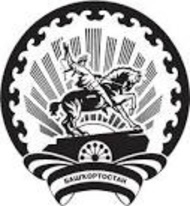 БАШКОРТОСТАН РЕСПУБЛИКАҺЫБИШБҮЛӘК РАЙОНЫ МУНИЦИПАЛЬ РАЙОНЫТЕРРИТОРИАЛЬ ҺАЙЛАЙКОМИССИЯҺЫ28 июня 2021 года№ 9/8-5№ п/пТемаКол-во часовФорма занятияФорма занятия№ п/пТемаКол-во часовлекцияпрактическоезанятие1Участковые	избирательные	комиссии	в системе избирательных комиссий РоссийскойФедерации11-2Организация	работы	участковойизбирательной комиссии10,50,53Работа со списками избирателей. Уточнениесписков избирателей2114Работа участковой избирательной комиссии по информированию избирателей и осуществлению контроля за соблюдениемправил предвыборной агитации0,50,5-5Организация	и	проведение	досрочногоголосования	участковой	избирательной комиссией10,50,56Организация	работы	участковойизбирательной комиссии в день голосования и в предшествующий ему день2117Использование технических средств подсчета голосов,	средств	видеонаблюдения	итрансляции изображения1,50,518Открытость	и	гласность	в	деятельностиучастковых избирательных комиссий11-9Правонарушающие	ситуации	на избирательном участке и взаимодействие с правоохранительными органами. Действия участковой избирательной комиссии привозникновении чрезвычайных ситуаций.20,51,510Юридическая ответственность и правовые санкции	за	нарушение	избирательногозаконодательства21111Финансовая	отчетность	участковойизбирательной комиссий11-12Итоговое тестирование6-6218,512,5